Lesvoorbeeld wiskunde: Reflecteren op andermans werkVariant a van deze opgave is een standaardvorm die gebruikt kan worden om het tekenen van grafieken te oefenen. Deze variant doet alleen een beroep op reproductieve vaardigheden. Variant b doet een beroep op de vaardigheden analyseren en evalueren.Variant aVariant bGegeven is de functie f(x) = x2 + 2x - 8. Teken de grafiek van f.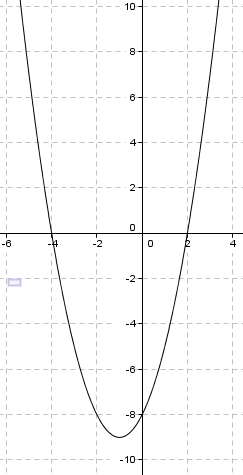 Een docente wiskunde heeft de leerlingen gevraagd een formule op te schrijven die hoort bij de grafiek hiernaast. Hieronder is een aantal van die formules gegeven:g(x) = (x-1)2 – 9h(x) = (x – 2)(x + 4)i(x) = x2 + 2x – 8j(x) = (x + 2)(x – 4)k(x) = (x+1)2 – 9Welke formules zijn goed en welke zijn fout? Leg uit hoe je denkt dat de leerlingen tot hun formule gekomen zijn. Aanpak:Maak een tabelTeken de bijbehorende punten en trek er een nette lijn doorheenDit levert de grafiek hiernaast opAanpak:De leerling heeft de topformule gebruikt, maar verkeerd ingevuldHet moet g(x) = (x+1)2 – 9 zijn.De nulpunten zijn x=2 en x=-4. Dus y= (x-2)(x+4)En x=0 invullen geeft f(-1) = -8. Dit ligt op de grafiek, dus dit is goedDe nulpunten zijn x=2 en x=-4. Dus y= (x-2)(x+4) = x2-2x+4x-2.4= x2+2x-8En x=0 invullen geeft f(-1) = -8. Dit ligt op de grafiek, dus dit is goedDe leerling heeft de nulpuntenformule gebruikt, maar fout ingevuldDe nulpunten zijn x=2 en x=-4 en niet x=-2 en x=4De top is (-1, -9). Dat lees je af uit de grafiek en uit de vergelijking. En x=0 invullen geeft f(0) = -8. Dit ligt op de grafiek, dus dit is goed